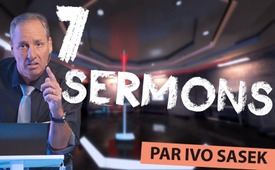 Sept sermons - par Ivo Sasek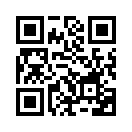 Ivo Sasek met d'abord en prière tous les gens de son espèce, les dirigeants spirituels ; puis il met en garde les chefs idéologiques. Ses reproches se transforment en discours de tribunal face à la justice et à la politique. Son témoignage se termine par des sermons à des dictateurs pharmaceutiques sans scrupules, à des magnats médiatiques malveillants et à des scientifiques qui menacent l'existence même. Un discours exhaustif venu à temps.1.Aux dirigeants spirituels 
IVO : Ce constant et infructueux pardon des péchés ne dégoûte-t-il pas Dieu depuis des millénaires ?
2. Aux dirigeants idéologiques
IVO : Mais comme vous ne percevez pas Dieu comme une personne vivante, une personne qui pense, qui ressent, qui voit, qui parle, etc., vous cheminez comme des demi-dieux égo-individualistes, ce qui est terriblement dangereux.
3. Au pouvoir judiciaire 
IVO : Vous sanctionnez chaque excès de vitesse, chaque petit voleur à l'étalage ou arnaqueur qui a escroqué les gens de quelques euros, mais vous restez silencieux face à ces gens qui parient sur l’effondrement d'innombrables entreprises tout en empochant des milliards, comme c’est le cas avec la crise du coronavirus.
Homme 1 :4. Aux politiciens 
IVO : Vous trahissez et vendez votre peuple, votre nation, aux mondialistes avides de pouvoir. Par conséquent, ne vous appelez plus représentants du peuple, mais piétineurs du peuple !
5. Aux dictateurs pharmaceutiques 
IVO : Toi, fière « Industrie Pharmaceutique », pilleur incurable : Donne librement tes trillions de dollars de bénéfices à ceux que tu as souillés, aux peuples lésés
6. Aux magnats des médias
IVO : En Ukraine, nous vous avons surpris à falsifier des rapports de guerre avec des figurants achetés. En Afghanistan, en Irak, en Libye et dans tous les pays du Printemps arabe en général, nous avons découvert vos mensonges qui ont rendu toutes ces guerres possibles au départ.
7. Aux scientifiques
IVO : Vous scientifiques, avez vraiment eu le manque de scrupules pour développer exactement toutes ces choses horribles contre lesquelles Dieu nous a ardemment mis en garde il y a  2 000 ans.

Des déclarations qui s’appuient sur des centaines de sources. Restez à l'écoute. Ça va s’accélérer. Des liens directs vers les différents sermons se trouvent sous l'émission.
Redaktionstext (Originaltext des MK )

1. Aux dirigeants spirituels de toutes les religions, sectes et associations religieuses
IVO : Nous sommes zélés pour le bien, nous voulons conduire les gens vers Dieu, les réconcilier avec Dieu et qu’ils vivent pour Lui. Pour cela, nous avons attiré les gens avec des promesses sacrées, nous les avons liés à des croyances dogmatiques, nous les avons obligés à respecter des lois, des rites et des mythes sacrés. Mais en même temps, avec tous les fardeaux insupportables de l'éthique, de la morale et des saintes coutumes, nous leur avons barré la route vers Dieu. Et parce que les hommes n'ont jamais été capables de porter ces fardeaux, nous les avons conduits sur les chemins mortels de la liberté de la chair, oui, nous les avons laissés glisser dans les gouffres de l’absence d’engagement et de la décadence totale. Ce que nous n'avons pas compris depuis des milliers d'années, c'est la véritable intention de toutes les lois divines, de toutes les coutumes, de tous les commandements et pratiques sacrés. Nous pensons toujours que nous obtiendrions la paix mondiale si les gens vivaient enfin une vie plus éthique, plus morale, oui, plus sainte et plus juste. À aucun moment nous, les chefs religieux, n'avons compris que Dieu n'a jamais tenu à ce que nous maîtrisions les saintes lois, du moins pas par notre propre force humaine ! C’est le contraire qui depuis le début était la tâche et le but de toutes les lois sacrées :
- Elles doivent seulement et profondément nous faire comprendre, à nous les humains, dans toutes les disciplines, que nous ne sommes pas du tout capables de faire ce qui est saint et bien selon Dieu – peu importe combien nous l’avons voulu ou combien d’efforts nous avons faits ! Mais la prise de conscience de notre dépravation et de notre impuissance absolue ne doit à aucun moment nous pousser dans les doutes et la résignation dans lesquels nous nous trouvons. Mais vers où alors ? Et c'est là que nous, les dirigeants spirituels, devrions enfin nous réveiller et comprendre ce que Dieu a toujours voulu faire avec Ses lois. Notre impuissance à être suffisamment justes, saints et bons devrait toujours nous conduire uniquement dans les bras de Dieu ! Mais jamais juste pour que nous puissions nous faire torcher par Dieu malgré notre impuissance qui perdure. Ce constant et infructueux pardon des péchés ne dégoûte-t-il pas Dieu depuis des millénaires ? Comprenons-nous cela ? Mais que veut-Il alors ? Et voici la réponse : IL veut que non seulement nous, les dirigeants spirituels de toutes les religions, sectes et associations, mais aussi tous les êtres humains, nous apprenions enfin à vivre librement ce Jésus dont Christ, en tant que Fils de l'Homme, nous a donné l’exemple. 
Il nous a démontré à tous les niveaux que le plein potentiel des capacités de Dieu réside en nous-mêmes, et comment nous pouvons le faire sortir de notre corps humain !
Jésus s'est constamment appelé le Fils de l'Homme, témoignant ainsi qu'il n'est pas un cas particulier, mais que tous ceux parmi nous qui s’accrochent à Dieu pourraient faire les mêmes œuvres que Jésus a faites, dès qu'ils se réfugient dans leur destin originel au lieu de désespérer de leur impuissance. Et quel est ce destin originel ? C’est l’unification avec Dieu, notre unification avec Dieu ! Alors, voici comment ça fonctionne avec Dieu : à aucun moment Jésus n'a eu besoin de faire un effort pour « obéir ou observer une loi », car il est venu nous montrer comment accomplir la loi – c'est-à-dire comment compléter la loi selon l’essence – par la nature divine inhérente à tout être humain ! C’est ça le point. Mais en aucun cas il ne faut penser à une mise en pratique du Sermon sur la montagne selon la loi, comme si c’était une « amélioration dans le Nouveau Testament de la loi de l'Ancien Testament », comme beaucoup d'entre nous le propagent à tort. 
Le Sermon sur la montagne n'est pas une nouvelle législation, souvenons-nous-en, Le Sermon sur la montagne est la révélation d'une nouvelle loi physique, la révélation d'un événement divin à l'intérieur de l'homme. Le Sermon sur la montagne s'adresse donc exclusivement et sans ambiguïté aux personnes QUI SE SONT TOTALEMENT BRISÉES CONTRE ELLES-MÊMES.
Dans ce sermon, Jésus félicite tous ceux qui se sont brisés contre leurs propres forces et les qualifie d’heureux. Pourquoi cela ? Parce que chez ceux qui sont brisés, toutes les vertus divines, toutes les capacités de Dieu et tous les pouvoirs coulent complètement d'eux-mêmes et jaillissent et sortent naturellement, sans le moindre effort de leur part. Mais comment ? Car toutes les « prétendues exigences » du Sermon sur la montagne n'ont jamais vraiment été des exigences, mais plutôt des effusions originelles de Dieu Lui-même. Effusions qui se manifestent dès qu'une personne a admis sa propre faillite et a fui vers Dieu dans la foi avec cette faillite. C’est ce que nous devons apprendre aux humains. Toutes les prétendues exigences telles que « aimez vos ennemis » ou « quiconque regarde une femme pour la désirer a déjà commis un adultère avec elle » (Mt 5:28) etc., ne sont rien d'autre que des capacités divines révélées, qui s’écoulent en toute liberté de tous ceux qui se sont brisés contre eux-mêmes, mais qui attendent la perfection de Dieu en eux. C'est la différence. Jésus a enseigné aux hommes : « Vous serez maintenant parfaits, comme votre Père céleste est parfait » Mt 5:48. De même que toute œuvre divine et toute vertu divine ont coulé sans effort de Jésus, de même, en d'autres termes, tout coule sans effort de nous, si nous ne renions pas Dieu en nous. C'est le point essentiel. Et tout cela se passe de l'intérieur de nous, c’est Dieu Lui-même qui le réalise, Dieu Lui-même qui le met en mouvement, qui le vit en nous. Un événement puissant, qui va bien au-delà de la simple « obéissance aux lois ». Je vous appelle, vous les dirigeants spirituels de tout horizon, laissez-moi vous dire : Toutes les lois divines, et même celles de toutes les religions, jusqu'à leur plus haut niveau, sont dans l'esprit uniquement des caractéristiques de vie divines préprogrammées, des qualités divines qui jaillissent d’elles-mêmes pour tous ceux qui « malgré le brisement de leur propre force » restent en Dieu et pour Dieu et attendent Sa force en eux-mêmes et à travers eux-mêmes, vous comprenez ? Celui qui ne désespère pas de sa propre impuissance ou n’en devient pas « d'autant plus légaliste » mais fuit avec elle vers Dieu Lui-même, en celui-ci Dieu Lui-même jaillira en tant que source de toutes les capacités et de tous les pouvoirs. Et c'est exactement comme ça que ça doit être : ça a toujours été le but de toutes les « lois divines » de toutes les religions. Au lieu de l'utilisation traditionnelle de la loi, qui ne pourrait jamais être que la force motrice du diable et de la mort, Dieu Lui-même veut vivre Sa perfection en nous et à travers nous, les êtres humains. Mt 5:48. Et vivre cette réalité sous une manifestation parfaite en tant que « corps de Dieu » et que cela coule de soi-même, tel est le but de notre existence terrestre, le but de notre devenir. Tout ce qui est accompli selon Dieu s'écoule librement – totalement de soi-même, sans être forcé du tout, sans que cela soit forcé ou accéléré par le chemin d’exigences morales, éthiques, religieuses, etc.

2. Aux dirigeants idéologiques de tous genres et associations

IVO : Vous, les dirigeants idéologiques, avec vos philosophies vous vous rapprochez souvent plus de ce que je viens de dire à nos responsables spirituels que la plupart des religieux. 
Mais pour diverses raisons vous n’arrivez tout simplement pas à voir un Dieu vivant derrière toute chose. Mais vous suivez quand même de manière beaucoup plus conséquente les effets de Dieu, car vous vous orientez au moins selon les ordres et les forces de la nature, ce qui manque clairement à de nombreux croyants. 
Vous êtes également plus attentifs aux effets des lois de la création que beaucoup de personnes religieuses. Mais comme vous ne percevez pas Dieu comme une personne vivante, une personne qui pense, qui ressent, qui voit, qui parle, etc., vous cheminez comme des demi-dieux égo-individualistes, ce qui est terriblement dangereux. Pourquoi dangereux ? Parce qu'il vous manque complètement la vue d'ensemble. Pour toutes vos actions, vous ne rendez finalement des comptes qu'à vous-mêmes et vous ne voulez pas vous laisser restreindre par un Dieu. Vous le déclarez également mort parce que vous n'entendez pas Sa voix et ne connaissez pas Sa véritable nature. Mais est-ce que vraiment Celui qui a créé vos yeux ne devrait-Il pas vous voir ? Ne devrait-Il pas entendre, Celui qui a creusé vos oreilles ? Devrait-Il ne rien comprendre à la vie, Celui qui a formé votre cœur ? Comment une telle chose serait-elle possible ? Celui qui a créé le ciel et la terre ne devrait-Il pas connaître chaque détail, et Celui qui vous a donné une volonté, n'aurait-t-Il pas de volonté Lui-même ? Comment une telle chose serait-elle possible ? Pourquoi donc êtes-vous si fiers et avez-vous honte d'un Dieu qui a créé toutes ces gloires qui nous entourent de tous côtés ? Parce que nous, les êtres humains, manquons fondamentalement de la vue d'ensemble de toutes choses, et parce que vous, les idéologues, manquez également de toute sagesse et de toute puissance, vous induisez les gens en erreur – malgré de nombreuses vérités. Mais si à la fin tout est en ruine parce que vous avez toujours eu honte de Dieu, ne soyez pas surpris s’il vous plaît si Dieu a honte de vous un jour, si alors vous appelez désespérément à l'aide. Reconnaissez-Le donc non seulement dans Ses ordres de création et Ses lois naturelles, mais aussi comme la tête pensante et directrice de toutes vos pensées, tous vos sentiments, désirs et actions. Ayez aussi peu peur d'être limités par Dieu que votre corps a peur de vous, car une tête ne fait toujours que ce qui est le mieux pour son corps. Celui qui a fait toutes les têtes devrait-Il être indigne d'être la tête de toute Sa création ?


3. Au pouvoir judiciaire à tous les niveaux et à son pouvoir exécutif

IVO : Vous, les juges, les procureurs et les forces de sécurité : jusqu'à présent, malgré une législation claire, vous êtes restés les bras croisés et avez regardé comment par exemple la pornographie était mise gratuitement à la disposition des plus petits enfants du monde entier, directement dans leurs ordinateurs portables et leurs téléphones mobiles. Vous n'êtes pas intervenus lorsque les promoteurs de la sexualisation précoce ont commencé à bousiller nos enfants à l'école maternelle avec des histoires de masturbation, de relation sexuelle anale et d’avaler du sperme et autres horreurs. Jusqu'à ce jour, vous n’avez rien dit contre d'innombrables agresseurs d'enfants, vous ne faites rien de vraiment efficace contre les réseaux de trafic d'enfants, les cercles satanistes avec leurs sacrifices rituels, les orgies de sang et autres. Vous ne réagissez pas aux 10 000 émissions d'investigation les mieux documentées des médias indépendants, bien qu'il y ait indubitablement des crimes graves, comme des meurtres de masse, des génocides bien prouvés. Mais au contraire lorsque des chercheurs de vérité sincères mais peut-être politiquement incorrects font des petits sous-entendus, vous êtes vraiment en mesure de lancer des raids entiers sur des mères, sur des pères, des prédicateurs, des étudiants et autres personnes inoffensives. Vous ne bougez pas le petit doigt face aux futures vaccinations obligatoires, même si celles-ci sont menées par des groupes de grands criminels dénoncés depuis longtemps. Vous savez donc que ces grands criminels ont déjà gravement endommagé, mutilé ou tué des millions de personnes dans le monde entier avec leurs cocktails vaccinaux toxiques. Qu'est-ce qui ne va pas chez vous ? Qu'est-ce qui vous a pris, d'enfermer des mères et des pères dont les enfants s’enfuient écœurés des cours d’éducation sexuelle précoce, tout en restant les bras croisés à regarder comment des élites financières manifestement frauduleuses instrumentalisent politiquement des millions d'enfants et les appellent à abandonner l'école pendant des jours entiers ? Qu'est-ce qui vous prend de punir tous les petits bourgeois qui ont installé ne serait-ce qu'une seule lucarne non autorisée, alors que vous laissez tourner des milliers de satellites sur toutes les lucarnes du monde, alors qu'aucune démocratie ne l’a voulu, et encore moins approuvé ? Vous acceptez actuellement par petits bouts des milliers de satellites, qui sont déjà en train de tourner au-dessus de nos têtes comme des guirlandes lumineuses, mais qui, parce qu’ils portent la 5G, vont irradier à mort telle une arme les humains, les animaux et la nature. Mais en même temps, vous déclarez que chaque balle de golf ou chaque batte de base-ball est une arme, quand vous en découvrez une au cours de vos perquisitions d’appartements de conservateurs ou de nationalistes inoffensifs. Alors que vous connaissez depuis des années les dizaines de milliers d'études indépendantes réalisées par des scientifiques de haut niveau qui ont prouvé la létalité des rayonnements de 1G jusqu'à la 5G, vous assistez inactifs au montage et à la mise en service sans autorisation de dizaines de milliers d'appareils à rayonnement 5G partout. Qu'est-ce qui vous arrive, vous qui surveillez et protégez les nations ? Vous sanctionnez chaque excès de vitesse, chaque petit voleur à l'étalage ou arnaqueur qui a escroqué les gens de quelques euros, mais vous restez silencieux face à ces gens qui parient sur l’effondrement d'innombrables entreprises tout en empochant des milliards, comme c’est le cas avec la crise du coronavirus. Vous punissez les petits pyromanes et ne bougez pas le petit doigt, bien qu’il ait été prouvé mille fois par les physiciens du bâtiment de haut rang, les ingénieurs spécialisés en structure, les professeurs de toutes sortes, qu’on a frauduleusement fait exploser le World Trade Center, y compris la tour n° 7. Vous regardez passivement comment des milliers de journalistes d'investigation indépendants sont calomniés quotidiennement par les médias du système, condamnés comme conspirationnistes, persécutés et sanctionnés, même s'ils présentent quotidiennement des preuves irréfutables contre des crimes graves innombrables. Vous expulsez et punissez tous les sans-abri, même si à 10° en dessous de zéro, ils ne veulent qu'un endroit pour dormir dans un recoin à un peu plus de 0°, mais vous observez sans rien faire comment des élites financières frauduleuses font détruire des dizaines de milliers de maisons et d'entreprises, dans les recoins desquelles les sans-abri voulaient juste dormir. Toutes les frontières ont été fermées du jour au lendemain en raison d'une prétendue pandémie, qui a été signalée dès le début comme une fraude scandaleuse par d'innombrables virologues de haut rang dans le monde. Mais vous avez auparavant ouvert toutes les frontières sans hésitation à des millions de demandeurs d'asile douteux, qui conduisent manifestement nos pays à la ruine. Vous êtes bien conscients de la guerre hybride qui bat insidieusement son plein contre nos pays, mais vous observez sans rien faire que toutes les lanceurs d’alerte libres sont de plus en plus discriminés, accusés et diffamés par tous les médias de masse. Vous ne faites rien non plus contre la censure d'Internet, où des informations qui signalent des dizaines de milliers de crimes graves sont censurées en toute impunité. Dans tous les cas, vous intervenez immédiatement et enfermez tous ceux qui ont exprimé le moindre doute sur la réévaluation sérieuse des génocides passés. Mais vous restez constamment silencieux sur les génocides dont la preuve est faite ici et maintenant. Alors que vous prouvez que les témoins les plus éminents sur Internet peuvent être facilement censurés, vous laissez non censurée toute la pornographie qui a détruit des dizaines de millions d'enfants, de mariages et de relations. Vous faites cela malgré la loi, malgré les lois en vigueur comme si la censure était soudainement un crime, ou quelque chose de complètement impossible ! 
Et comme ça on pourrait continuer pendant des heures à énumérer à quel point vous êtes incroyablement actifs contre les petits sans importance et incroyablement passifs contre les grands criminels. Vous ignorez d'innombrables organisations hautement criminelles, dissimulez des conflits d'intérêts jusqu'aux groupes de bellicistes et bien d'autres encore. Vous accusez de complicité tout adolescent accro lorsqu'il est pris avec ses dealers, mais qu'en est-il de vos devoirs d'intervention ? Ne devenez-vous pas également complices de tous ces criminels les plus graves si vous gardez simplement le silence sur toutes ces sources de preuves qui vous sont rapportées par les médias alternatifs d'investigation ? Dites-moi cela ! N'y a-t-il personne parmi vous qui ait les couilles de nettoyer toute cette porcherie ? Êtes-vous trop trouillards pour le faire ? Ou simplement trop à l'aise dans votre confort, trop paresseux, trop indifférents ?
Ou bien êtes-vous même impliqués dans toutes ces choses, si bien que vous ne bougez pas – ou seulement pour le mal – ? Écoutez-moi, vous les juges, les procureurs et les forces de sécurité : jugez-vous vous-mêmes, faites votre travail afin que les cris de tous ceux que vous avez abandonnés ne déchirent pas le ciel et que les prières de tous les saints et des justes ne ferment pas les cieux au-dessus de vous et que finalement Dieu Lui-même ne se lève pas contre vous pour le jugement.


4. Aux politiciens de tous les partis et associations

IVO : Vous, les politiciens de tous les partis et associations, la majorité d'entre vous se font appeler des représentants du peuple, mais vous vous servez avant tout vous-mêmes. Vous faites croire aux gens que c'est une démocratie, alors que vous savez exactement à qui vous devez obéir. Déjà depuis longtemps, vous ne tolérez plus le peuple comme votre souverain, car vous êtes esclaves, vous êtes les esclaves d'une haute finance élitiste avec ses massmédias achetés. Vous êtes trompés par l'industrie pharmaceutique, vous êtes à la botte des puissances de l'ombre et vous le savez ! Les puissances de l'ombre, qui sont impliquées dans le commerce de la drogue et de la guerre et bien d'autres encore. Vous faites n'importe quoi pour de l'argent ! Pour un peu plus de domination, plus de pouvoir, vous vendriez votre propre mère. Vous êtes profondément impliqués dans les plus sombres machinations des sociétés secrètes, vous le savez, oui, vous êtes pleins de conflits d'intérêts, de mensonges, d'abus d'enfants et choses semblables. Vos projets fous vont du nihilisme notoire au commerce impitoyable des âmes. Vos illusions égoïstes ne s’arrêteront pas là. Vous trahissez et vendez votre peuple, votre nation, aux mondialistes avides de pouvoir. Et bien que beaucoup d'entre vous connaissent des milliers de ces horreurs – et, je le sais, ne les veulent pas vraiment – vous êtes quand même trop lâches et trop égoïstes pour ne serait-ce que mettre en lumière ce jeu maléfique. Votre propre carrière, votre propre ventre, vous est toujours plus important. Par conséquent, ne vous appelez plus représentants du peuple, mais piétineurs du peuple. Parce que quiconque protège les bellicistes et les tueurs en série, pour quelque raison que ce soit, il se rend complice, n'oubliez pas ! Repentez-vous, faites votre devoir, car l'heure de la révélation, du jugement est en train de venir.


5. Aux cartels et dictateurs pharmaceutiques de tous genres

IVO : Vous, les dictateurs pharmaceutiques, vous faites exactement ce qui a été prophétisé pour aujourd’hui il y a 2 000 ans.
Dans Apocalypse 18:23, il est littéralement écrit : « Tes grossistes qui sont venus jusque en haut et qui ont attaqué les élites de la terre et, par ton mélange de poison pharmaceutique, toutes les nations ont été trompées. »
Ou en un mot : « A travers ton industrie pharmaceutique, toutes les nations ont été menées en déroute. » Ou pour traduire : « Par tes poisons pharmaceutiques, toutes les nations ont été mises en errances. » Ou sinon, « Par ton remède magique, toutes les nations sont été déroutées ». On pourrait aussi traduire : « Par ton  industrie pharmaceutiques, toutes les nations ont été écartées du droit chemin. » Alors que vous, dictateurs pharmaceutiques et financiers, accumulez d'immenses richesses dans cette catastrophe financière mondiale, que vous nous avez délibérément imposée, vous plongez simultanément toutes les nations dans la dette et la pauvreté. Au cours des deux premiers mois de la crise du coronavirus, vous avez déjà réalisé plus d'un quart de trillion de dollars de bénéfices. Mais comme toujours, vous l'avez fait au nom de la protection de la santé. Mais c'est exactement là que réside la tromperie, la tromperie des nations, la grande tromperie, le mensonge fou, le mensonge qui met en errance toutes les nations. Vous êtes pleinement conscients que ces dernières années seulement, vous avez une fois de plus rendu des millions de personnes handicapées, gravement handicapées, définitivement infirmes. Vous êtes également pleinement conscients que vous avez tué avant l’heure des millions de personnes à cause de vos programmes de vaccination, et que vous en avez secrètement tué d'innombrables autres dans l'utérus ou empêché leur création.  Et la preuve que vous êtes pleinement conscients de vos atrocités, c’est que vous avez déjà secrètement fait en sorte que les nouvelles lois vous protègent de toute responsabilité. Et comme toujours, vous empochez vos bénéfices pharmaceutiques. Mais les dégâts que vous causez dans le monde entier, vous les reportez sans scrupules sur les peuples lésés. Alors que vous avez déjà prélevé des trillions de dollars sur la nouvelle prétendue « épidémie », vous ne craignez pas de supplier en même temps l'Allemagne à elle seule de mettre à disposition 8 milliards de dollars supplémentaires pour votre recherche sur la vaccination. Quel genre de personnes êtes-vous ! De plus, vous arnaquez déjà les gens avec 1 000 Euro par test pour le coronavirus. Les nations sont en errance à cause de vous, comme cela a été prophétisé il y a 2 000 ans - et toutes les nations sont impuissantes comme des petits enfants, parce que vos grossistes qui sont montés tout en haut se sont même emparés des élites de la terre. Vous avez détourné non seulement tous les peuples, mais aussi toutes les forces de sécurité, tous les politiciens et les systèmes judiciaires. Mais n'oubliez jamais une chose : car dans le même texte il y a encore quelque chose d’écrit de façon indélébile au-dessus de toi, Industrie  Pharmaceutique, et c'est : « Ta lumière s'éteindra et toute ta joie en toi passera ! Car en une seule heure, elle sera mise à nu ! »
Ou, traduit différemment :
« Car en une heure, elle a été révélée. »  Ou, en d'autres termes :
« Car en une heure, elle a été volée et vidée. »
« Car en une seule heure, elle a été écartée du public, dépouillée, dévastée, abandonnée ! »
C’est écrit sur vous depuis 2 000 ans.
Alors maintenant, mon conseil à toi, fière « Industrie Pharmaceutique », pilleur incurable :
Donne librement tes trillions de dollars de bénéfices à ceux que tu as souillés, aux peuples lésés avant qu'ils ne te les prennent à leur manière.
« De toute façon, tu perdras tout », dit Dieu tout puissant.

6. Aux magnats des médias de tous bords et à leurs ramifications

IVO : Il faut vous rendre la même justice que celle que vous faites subir depuis des décennies à tous ceux qui ne sont pas en accord avec vous parce qu'ils vous contredisent. Vous les mettez toujours tous dans le même panier, que vous parliez d’extrémistes de droite, d’antisémites, de théoriciens du complot ou de sectaires, etc.
Vous avez oublié que vous êtes tous regroupés dans une structure pyramidale dont la tête n'est pas seulement constituée de l'industrie pharmaceutique, mais aussi d’élites financières bellicistes et de personnes qui ont soif de domination mondiale. Et il ne se passe pas un jour sans que vos rapports et vos nouvelles ne contiennent la puanteur nuisible de l'industrie pharmaceutique... et de ses complices hautement criminels. Vous avez tous dérivé pour devenir une seule secte infernale qui ment jour après jour.
En Ukraine, nous vous avons surpris à falsifier des rapports de guerre avec des figurants achetés. En Afghanistan, en Irak, en Libye et dans tous les pays du Printemps arabe en général, nous avons découvert vos mensonges qui ont rendu toutes ces guerres possibles au départ. 
Ce n'est que grâce à votre tromperie délibérée des peuples que cette préparation à la guerre contre toutes ces calomnies a pu être mise en place.
Dans cette crise du coronavirus, nous vous avons surpris à essayer de persuader nos militaires suisses de se coucher dans les lits d'hôpitaux vides des postes de secours d'urgence vides - car aucun patient du coronavirus n'a été hospitalisé, et tout le personnel était presque au chômage, comme d’ailleurs dans la plupart des hôpitaux pendant cette crise. Menteurs notoires et sans scrupules, diffamateurs et diviseurs éhontés des peuples, combien de temps pensez-vous encore pouvoir frapper le visage de Dieu en toute impunité ?

7. Aux scientifiques de toutes tailles et de tous domaines  

IVO : Vous scientifiques, avez vraiment eu le manque de scrupules pour développer exactement toutes ces choses horribles contre lesquelles Dieu nous a ardemment mis en garde il y a  2 000 ans. Têtus, vous voulez néanmoins comme il est écrit, imposer maintenant vos réalisations à toute l'humanité, même si vous savez tous très bien que Dieu a placé l'acceptation de vos développements et de vos technologies sous une punition maximale. Pourquoi une punition maximale ? Parce que ce sont les développements les plus dangereux et les plus destructeurs de tous les temps. C'est pourquoi dans toute la Bible avec ses 1 500 pages, il n'y a pas de prohibition plus stricte, plus redoutée, pas de menace de souffrance plus grande que pour le cas où l'humanité accepterait votre technologie, que vous, scientifiques et politiciens, voulez justement nous imposer ces jours-ci. Votre développement a commencé avec l'introduction de la fameuse image parlante contre laquelle la Bible nous a mis en garde il y a déjà 2 000 ans. Ce n'est certainement pas une erreur d'interprétation que de voir dans cette image parlante tout d'abord la télévision avec ses programmes du « mainstream » qui nous pourrissent, mais ensuite aussi toute la technologie informatique et de téléphonie mobile. Tout cela converge dans l'image intelligente et parlante du système Internet, dont l'accès n'est possible que via www, c'est-à-dire 666.
Le fait que vous scientifiques, ayez développé quelque chose comme ça - tout en sachant cela - montre à quel point vous êtes « philanthropes ».
Mais maintenant, vous vous dirigez délibérément vers l'acte final, et en faisant cela, vous accomplissez la prophétie d'Apocalypse 13,16-18. Je vais maintenant expliquer la signification de ces images qui y sont nommément mentionnées, et je vais traduire littéralement à partir du grec les passages les plus essentiels. Il est écrit :

« Cette entité multi-étatique qui a soudainement émergé de la mer des peuples, des petits aux grands, des riches aux pauvres, tout comme les libres comme les esclaves, tente de forcer à se faire mettre un charagma sur la main droite ou sur le front ; de sortes que personne ne soit autorisé à s'attarder sur le marché ou à négocier en public » - Écoutez bien, vous, peuples ! Qu'est-ce qui est écrit ici depuis 2 000 ans ? - « …afin que personne ne s'attarde sur les marchés ou ne négocie dans les lieux publics ! » Cela vous semble-t-il familier ? Ou « afin que personne ne puisse vendre à profit seulement celui qui a le charagma, le signe d'identification de l'entité multi-étatique, ou le système de numérotation humaine 666 ... ». N'est-ce pas exactement ce que nous vivons actuellement ? Tu peux encore travailler au moyen d'Internet, tout le reste n'est plus autorisé. Mais que signifie l'expression grecque charagma en français ? En grec, il y a trois significations. Et regardez, vous pouvez le lire dans n'importe quelle encyclopédie grecque, c'est écrit comme cela dans la Bible depuis des milliers d'années. La première signification du charagma que vous voulez introduire est : une piqure à travers un objet métallique. Le 2e sens signifie une sorte de tampon avec lequel quelque chose est gravé dans la peau. Le 3e sens parle d'un trait caractéristique qui est injecté sous la peau sous la forme d'une structure.

La langue grecque a donc déjà décrit en détail, il y a 2 000 ans, ce que vous, scientifiques et hommes politiques sans scrupules, essayez maintenant de réaliser avec toute l'humanité, et quels moyens vous voudriez utiliser pour cela.  Mais tout comme il est vrai que ces prophéties ne sont pas formulées sous la forme d'une réalisation, mais sous la forme d'un simple souhait, il est tout aussi vrai que l'humanité entière peut maintenant s'orienter grâce à l'avertissement de Dieu datant de 2 000 ans et ne pas se plier à vos souhaits diaboliques ! Si ces textes étaient à l’indicatif, l'humanité ne pourrait pas éviter de subir vos vaccinations obligatoires et vos injections obligatoires planifiées de puces RFID. Mais parce que votre plan diabolique est écrit à un autre mode, c'est-à-dire sous la forme d'un simple souhait, les peuples menacés peuvent maintenant utiliser leur pouvoir et s'opposer à votre souhait. Et vous les peuples, faites cela ! Et grâce à cela, les peuples peuvent éliminer votre impitoyable domination du monde. Et c'est exactement ce que nous devrions faire - faites cela, vous les peuples - de cette façon et d'aucune autre, le Dieu de la Bible nous l'a maintenant inculqué avec toute la force nécessaire pendant 2 000 ans. La même Bible garantit les souffrances les plus extrêmes et les plus grandes à tous ceux qui ne s'opposent pas au projet de cette domination mondiale qui émerge soudainement de la mer des peuples, à tous ceux qui ne s'opposent pas à ces scientifiques qui ont construit ces choses ! Les pires tortures mentionnées dans la Bible, les pires de toutes les tortures imaginables viennent au travers de ce charagma, c'est ce qui est écrit. Par le charagma lui-même, bien sûr, pas par Dieu ! Ce n'est pas Dieu qui en est la cause, mais le charagma lui-même. L'image utilisée dans la Bible du châtiment de Dieu n'a toujours servi que de métaphore pour ce qui est à la fois extrêmement douloureux et inévitablement terrible. Il est également écrit à ce propos que ce n'est pas aux peuples mais à leurs auteurs qu'une captivité décrétée par Dieu est prédestinée pour toutes ces abominations !
Je dis :
« Peuples, réveillez-vous de votre sommeil et reconnaissez le danger actuel ! Détournez-vous de votre indifférence et agissez ! »
Et à vous tous, leaders religieux, idéologiques, judiciaires, politiques, et vous tous, despotes pharmaceutiques, vous tous despotes des médias et scientifiques, je dis :

«  Détournez-vous de vos œuvres, mettez-y un terme. Et réalisez que l'heure de votre impuissance est proche. Rendez-vous volontairement, car votre projet ne réussira pas ! Car c'est écrit ainsi et cela va se produire ainsi ! »

Je suis Ivo Sasek, qui se tient devant Dieu depuis 43 ans.de i.s.Sources:I.s.Cela pourrait aussi vous intéresser:#IvoSasek-fr - www.kla.tv/IvoSasek-fr

#AppelsIvoSasek - d'Ivo Sasek - www.kla.tv/AppelsIvoSasek

#TexteClipClair - clip & clair - www.kla.tv/TexteClipClairKla.TV – Des nouvelles alternatives... libres – indépendantes – non censurées...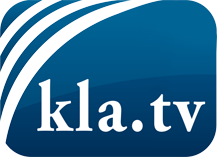 ce que les médias ne devraient pas dissimuler...peu entendu, du peuple pour le peuple...des informations régulières sur www.kla.tv/frÇa vaut la peine de rester avec nous! Vous pouvez vous abonner gratuitement à notre newsletter: www.kla.tv/abo-frAvis de sécurité:Les contre voix sont malheureusement de plus en plus censurées et réprimées. Tant que nous ne nous orientons pas en fonction des intérêts et des idéologies de la système presse, nous devons toujours nous attendre à ce que des prétextes soient recherchés pour bloquer ou supprimer Kla.TV.Alors mettez-vous dès aujourd’hui en réseau en dehors d’internet!
Cliquez ici: www.kla.tv/vernetzung&lang=frLicence:    Licence Creative Commons avec attribution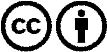 Il est permis de diffuser et d’utiliser notre matériel avec l’attribution! Toutefois, le matériel ne peut pas être utilisé hors contexte.
Cependant pour les institutions financées avec la redevance audio-visuelle, ceci n’est autorisé qu’avec notre accord. Des infractions peuvent entraîner des poursuites.